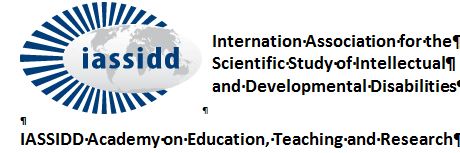 ACADEMY Planning & Reporting Document 2016Report to Council December 31, 2016Financial Summary(For details, see pages 9-10)Balance as of January 1, 2016		$8,798.79Revenue Jan 1 – Dec 31, 2016	$12,949.39Expenses Jan 1 – Dec 31, 2016	$2,093.17Balance as of December 31, 2016	$19,655.01Academy Office Bearers2016 Academy Activities									2017 Planned Academy Activities									Academy Budget January to December 2016SUMMARY								Planned	Actual*											(to Dec 31/16)Cash on hand January 1, 2016	$8,798.79	$8,798.79Income in 2016							$9,003.00	$12,949.39Expenses in 2016						$5,750.00	$2,093.17Surplus / (loss) in 2016						$3,253.00	$10,856.22Cash on hand / earned, to come December 31, 2016	$12,086.65	$19,655.01DETAILS: 2016 Income and ExpensesIncome	Melbourne workshops	$6,500.00	$10,452.34		To be transferred in 2017 from main IASSIDD account.	Sydney workshops (Down Syndrome Ass. Donation)	$500.00	$233.76		Donation received from DSA November 2, 2016	Chicago workshops					$1,000.00	$246.50		To be deposited in 2017.	Singapore workshops (Roy Brown)			$1,000.00	$2,015.13		Surplus received from Rainbow Centre Oct 27, 2016	Singapore workshops (Susan Balandin)			$0.00	$0.00 	Included in the amount in the line above.	Interest (Savings)					$3.00	$1.66	Other (     )						$0.00	$0.00		TOTAL INCOME						$9,003.00	$12,949.39Expenses	Travel Council meeting Melbourne	$2,000.00	$0.00	Travel for Academy events (Executive rep)	$1,000.00	$0.00	Travel for Academy business	$0.00	$0.00	Travel support for Academy speaker (F. Fea, J. Hollenweger)	$2,000.00	$504.39	Paid in 2017	Travel reimbursement (F. Fea)	$0.00	$156.01	Paid in 2017	Academy administrative costs 	$0.00	$0.00	Office and secretarial	$0.00	$0.00	Bank fees	$150.00	$0.00	Foreign item adjustments	$100.00	$0.00	Other (Zagreb catering)	$500.00	$1,432.77	$$2272.77 paid 2017, + $420 QOL SIRG + $420 CPP SIRG	TOTAL EXPENSES	$5,750.00	$2,093.17Surplus / (loss) for 2016	$3,253.00	$10,856.22_______________________________________________________________________________________________* OUTSTANDING ASSETS AND DEBTSOutstanding assets (money owed to Academy) in 2016 budget	$10,698.84Outstanding debts (money Academy owes) in 2016 budget	$2,093.17Outstanding assets (debts)	$8,605.67Balance per bank statement December 31, 2016	$11,049.34Total assets December 31, 2016	$19,655.01_______________________________________________________________________________________________2017 Budget Forecast being developed in 1st quarter of 2017, pending confirmation of events.Other issues of note, or issues for Council or IASSIDD Executive to pursueSigned: Academy Director and Chair, Board of DirectorsIvan Brown, Director, IASSIDD AcademyDirector and Board ChairTelephoneSkype addressE-mailIvan Brown1 416 708 0123williamivanbrownivan.brown@utoronto.caPostal Address612 Indian Road, Toronto, ON M6P 2C6 Canada612 Indian Road, Toronto, ON M6P 2C6 Canada612 Indian Road, Toronto, ON M6P 2C6 CanadaAssociate Director, FinancesTelephoneSkype addressE-mailMatthew Janicki1 207 236 2715matthew.janickimjanicki@uic.eduPostal AddressPO Box 862, Rockport, Maine 04856 USAPO Box 862, Rockport, Maine 04856 USAPO Box 862, Rockport, Maine 04856 USAAssociate Director, Curriculum and MediaTelephoneSkype addressE-mailAngela Hassiotis+442079743788angela.hassiotis2a.hassiotis@ucl.ac.ukPostal AddressDivision of Psychiatry, 67-73 Riding House Street, London W1W 7EYDivision of Psychiatry, 67-73 Riding House Street, London W1W 7EYDivision of Psychiatry, 67-73 Riding House Street, London W1W 7EYSecretaryTelephoneSkype addressE-mailMeaghan Edwardsmeaghanelizabethedwards@gmail.comSIRG CoordinatorTelephoneSkype addressE-mailColleen Adnamsmobile +27 83 284603  office  +27 21 4042166 / 2137colleen_adnamscolleen.adnams@uct.ac.zaalternative email: cadnams@iafrica.com Postal AddressDepartment of Psychiatry and Mental Health, University of Cape Town, Groote Schuur Hospital J-Block, Anzio Rd, Observatory, 7925, Cape Town, South Africa  Department of Psychiatry and Mental Health, University of Cape Town, Groote Schuur Hospital J-Block, Anzio Rd, Observatory, 7925, Cape Town, South Africa  Department of Psychiatry and Mental Health, University of Cape Town, Groote Schuur Hospital J-Block, Anzio Rd, Observatory, 7925, Cape Town, South Africa  Past ChairTelephoneSkype addressE-mailRoy I Brown1 250 646 2532roy.brown471royibrown@shaw.caPostal Address2713, Sheringham Point Road, Shirley, BC Canada V9Z1G42713, Sheringham Point Road, Shirley, BC Canada V9Z1G42713, Sheringham Point Road, Shirley, BC Canada V9Z1G4Board of Directors MemberTelephoneSkype addressE-mailMarco Lombardimarco.lombardi@hogent.beBoard of Directors MemberTelephoneSkype addressE-mailRhonda Faragher+61262091142rhfaragherRhonda.faragher@acu.edu.auPostal AddressPO Box 456, Virginia Q4014 AustraliaPO Box 456, Virginia Q4014 AustraliaPO Box 456, Virginia Q4014 AustraliaBoard of Directors MemberTelephoneSkype addressE-mailJulie Beadle-BrownJ.D.Beadle-Brown@kent.ac.ukBoard of Directors MemberTelephoneSkype addressE-mailKen Poon+65 97424993poonkinloongkenneth.poon@nie.edu.sgPostal Address1 Nanyang Walk, Singapore 6376161 Nanyang Walk, Singapore 6376161 Nanyang Walk, Singapore 637616Board of Directors MemberTelephoneSkype addressE-mailBea MaesBea Maes (bea.maes@kuleuven.be)Board of Directors MemberTelephoneSkype addressE-mailLisa Wang886-5-2428132lisawangKuoyuwang194@gmail.comPostal Address168 University Road, Min-hsiung, Chai-yi. , Department of Social Welfare, National Chung Cheng UniversityChia-yi, Taiwan168 University Road, Min-hsiung, Chai-yi. , Department of Social Welfare, National Chung Cheng UniversityChia-yi, Taiwan168 University Road, Min-hsiung, Chai-yi. , Department of Social Welfare, National Chung Cheng UniversityChia-yi, TaiwanBoard of Directors MemberTelephoneSkype addressE-mailJane McCarthy+44  7747826951janemccarthy990jane.m.mccarthy@kcl.ac.ukPostal AddressEast London NHS Foundation Trust, John Howard Centre, Hackney, London, E9 5TD, UKEast London NHS Foundation Trust, John Howard Centre, Hackney, London, E9 5TD, UKEast London NHS Foundation Trust, John Howard Centre, Hackney, London, E9 5TD, UK2016 Academy Events – Planned and Possible (trainings, lectures, workshops)2016 Academy Events – Planned and Possible (trainings, lectures, workshops)2016 Academy Events – Planned and Possible (trainings, lectures, workshops)2016 Academy Events – Planned and Possible (trainings, lectures, workshops)2016 Academy Events – Planned and Possible (trainings, lectures, workshops)2016 Academy Events – Planned and Possible (trainings, lectures, workshops)2016 Academy Events – Planned and Possible (trainings, lectures, workshops)2016 Academy Events – Planned and Possible (trainings, lectures, workshops)SiteDate(s)Sponsor /Main contactFunding and surplus / costTopic and Presenter(s)LogisticsFormatStatusChai-yi, TaiwanMay 19National Chung Cheng UniversityCost neutralAging, Dementia, and Planning for Later LifeMatt Janicki key organizerColloquiumCompleted successfully.Lagos, NigeriaJune 22-25Disability working group Ani Bassy-EyoPaul Ajuwon helping to discuss.Have been invited to participate in another conference. Have responded. Wil proceed with great caution. NO MOVEMENT ON THIS.AmsterdamNetherlandsJuly 4-15Disability Studies in Nederland- Alice SchippersCost neutralDisability and Arts-Based Research - Alice Schippers and Gert van HoveIvan Brown key organizerTwo-week lecture series during summer school program.Summer school program cancelled due to low enrollment.ChicagoUSAJuly 11American Association on Developmental Medicine and DentistryMatt JanickiRooms / AV provided free by AADMD. In kind:- Matt Janicki: $637.70- Ivan Brown:$767.89- Universities of speakers for workshops1 and 2.Surplus after expenses:$600 (est.)1. Supporting People with Developmental Disabilities during Hospitalization and Transitions- Barbara Pilarcik2. HealthMattersTM Program Initiative: Supporting a Community of Health and Wellness for People with Disabilities- Beth Marks, Lindsey Catherine Mullis, Kristin Krok3. Enhancing Quality of Life in IDD: Going Beyond Health-Related Quality of Life- Ivan Brown, PhD, Centre for Applied Disability Studies, Brock University, Canada.Matt Janicki key organizer Three 3-hour workshops on July 11Completed successfully.Plans made to collaborate next year in Houston, Texas, USAANFFASItaly??Melbourne,AustraliaAugust 19IASSIDD World CongressSurplus expected1. Transition to Retirement: A Guide to Inclusive PracticeRoger J. Stancliffe, Nathan J. Wilson2. Enhancing Quality of Life at Home and at SchoolRoy Brown, Rhonda Faragher, Ivan Brown3. Social Media and People with DisabilitiesSusan Balandin, Bronwyn Hemsley4. Understanding the Role of Epigenetics in Health and DisabilityJozef Gecz, Jeff Craig, W. Ted Brown, Terry O’Brien5. People with Intellectual Disabilities as Suspects and OffendersGlynis Murphy, Jane McCarthy, George Woods, Peter Langdon6. Assessing Risk for Sexually Inappropriate Behaviour: ARMIDILO-S, a New ToolDouglas Boer7. Arts-Based Research: A Knowledge Translation ApproachAngela Dew, Louisa Smith8. The Why, Where and How of an Inclusive Approach to Disability ResearchPatricia O’Brien9. The Ins and Outs of Writing and Publishing a Journal ArticleSusan Balandin, Glynis Murphy, Angela Hassiotis- 1 day post congress workshops.- Other workshops in Australia and New ZealandAug 19Completed successfully.Sydney AustraliaAugust 23Down Syndrome Association of New South Wales /Catherine PedlerRoy BrownTravel costs covered. Possible donation to Academy.Down syndromeQuality of Life for Individuals and Families: A Lifespan Approach-Roy Brown, Nancy JokinenRoy Brown key organizer1-day workshopCompleted successfully.SingaporeAugust 26-27Rainbow Centre /Malcolm WongRoy Brown40% of surplusQuality of life for individuals and families who have children with intellectual and developmental disabilities: Professional issues and involvement.Quality of life for individuals and families who have children with intellectual and developmental disabilities: Parent and personal issues.- Roy BrownRoy Brown key organizer2 half-day workshopsCompleted successfully.SingaporeSep 5-6Rainbow Centre Malcolm WongSue Balandin40% of surplusSocial media and IDMealtime managementSue Balandin key organizer2 half-day workshopsCompleted successfully.ZagrebCroatiaOctober 21QOL and CPP SIRGs /Julie Beadle-BrownAlice SchippersIvan BrownAnamarija Zic RalicCost neutralProgram being developed.Ivan Brown Academy contact1 day lecture seriesCompleted successfully.This is in conjunction with the joint Roundtable of the QOL and CPP SIRGsMaribor, SloveniaOctober 24Department of Special Education, University of MariborProf Majda SchmidtCost neutralQuality of life applicationsMain theoretical models in ID-Ivan BrownOne 2-hour lectureCompleted successfully.Warsaw, PolandNovember 25Polish Association on Intellectual DisabilitiesAnna Ferkowska-MankewiczAcademy will pay for two speakers flight and hotel.Employment and intellectual disabilitiesSpeakers: Fabrizio Fia (Italy) and Judith Hollenweger (Switzerland)Two key note lectures. Ivan Brown main contact1 hour each to begin a one-day conferenceCompleted successfully.IndiaKolkata Chennai Delhi and PuneNovemberSue BalandinCost neutralSue will be visiting the host organization, and will add on two workshops to her visit.Chief organizer: Sue BalandinInvitation received Not carried out, but will reconsider in 2017SingaporeNovember 21-25Ken PoonRhonda FaragherSome income for AcademyNot carried out, but will do other training in 2017.2016 Other Academy Activities2016 Other Academy Activities2016 Other Academy Activities2016 Other Academy Activities2016 Other Academy ActivitiesInitiativeDescription Leader/ContactCost implicationsStatusWebsite updateUpdate and reorganize websiteIvan BrownAngela HassiotisNone.Updating of material continued. Video and Media ResourcesA website section has been added. Purpose: to make resources available free and without permissions for educational purposes to IASSIDD members and website visitors. A committee adjudicates submissions for professional merit and scientific content.Angela HassiotisIvan BrownNo costs at present. The Academy posts new listings.Goal: Add movies, books, video resources in 2016.Results: Material gathered. Will add to website in 2017.Educational materials from workshopsGenerate products from our workshops and lectures that can be used for distance education and online learning.Ivan BrownAcademy executivePossible income source.Goal: Add one piece from each SIRG- Plan trainings with Doug Boer- Plan video training with Michael PerlinResults: Not completed but plans underway.Expand Academy Partner OrganizationsAcademy Partner Organizations sponsor at least one Academy event each calendar year.Ivan Brown and BoardPotential cost savings, as partner orgs cover travel costs.Results: Four new partner organizations addedPlan joint event with 5 SIRGsJoint training event or lectureAcademy Board and SIRG ChairsPossible small income.Roundtable with CPP and QOL SIRGs in Zagreb, Croatia Oct 21.2017 Academy Events – Planned and Possible (trainings, lectures, workshops)2017 Academy Events – Planned and Possible (trainings, lectures, workshops)2017 Academy Events – Planned and Possible (trainings, lectures, workshops)2017 Academy Events – Planned and Possible (trainings, lectures, workshops)2017 Academy Events – Planned and Possible (trainings, lectures, workshops)2017 Academy Events – Planned and Possible (trainings, lectures, workshops)2017 Academy Events – Planned and Possible (trainings, lectures, workshops)2017 Academy Events – Planned and Possible (trainings, lectures, workshops)SiteDate(s)Sponsor /Main contactFunding and surplus / costTopic and Presenter(s)LogisticsFormatStatusDublin, Ireland??Geraldine BolandBereavement and people with IDSep 26 / 16Inquiry about processNew workshop form sent.Houston, USAJune 5American Academy on Developmental Medicine and Dentistry- Matt JanickiPost-conference workshopsSeveral 3-hour workshopsBangkok, ThailandNov 12?IASSIDD Regional Congress1 day, several workshopsSingaporeNov 27Rainbow CentreWorkshops1 dayJakarta, Indonesia??DSiN / Marie-Sol Reindl;University of IndonesiaWorkshop seriesPlovdiv, Bulgaria??PIMD SIRGBea MaesWorkshop seriesZambiaUniversity of ZambiaMasauso ChirwaTBDUgandaHoGent (Belgium)Marco LombardiSummer school2017 Planned Other Academy Activities2017 Planned Other Academy Activities2017 Planned Other Academy Activities2017 Planned Other Academy Activities2017 Planned Other Academy ActivitiesInitiativeDescription Leader/ContactCost implicationsStatusWebsite updateUpdate and reorganize websiteIvan BrownMeaghan EdwardsNone.Updating of material will continue. Video and Media ResourcesA website section has been added. Purpose: to make resources available free and without permissions for educational purposes to IASSIDD members and website visitors. A committee adjudicates submissions for professional merit and scientific content.Angela HassiotisIvan BrownNo costs at present. The Academy posts new listings.Goal: Add movies, books, video resources in 2017.Short Educational materials from SIRGs and workshops or lecturesBrief summaries on video / ppt with sound from SIRGs, and from workshops or lectures presented.Ivan BrownAcademy executivePossible income source.Goal: Add one piece from each SIRG- Plan trainings with Doug Boer- Plan video training with Michael PerlinAdd 2 new Academy Partner OrganizationsAcademy Partner Organizations sponsor at least one Academy event each calendar year.Ivan Brown and BoardPotential cost savings, as partner orgs cover travel costs.Plan 5 joint events with SIRGsJoint training event or lectureAcademy Board and SIRG ChairsPossible small income.Roundtable with CPP and QOL SIRGs in Zagreb, Croatia Oct 21.Initiate International Visits ProgramSet up website.Accredit at least 5 organizations.Arrange for up to 5 visits.Ken PoonMeaghan EdwardsMarco LombardiHenry KwokNone.CommentsFeedback from hosts, presenters, and workshop participants has been overwhelmingly positive.There were many more people who offered to volunteer for the Academy events than we could use.Some minor changes will have to be made to the Academy portions of the IASSIDD by-laws to accommodate one error and recent changes to the executive committee.